Совместная образовательная деятельность  по развитию познавательных процессов в подготовительной группеТема: «Белоснежка и 7 гномов»Цель: Подготовить детей к обучению в школе посредством развития познавательных процессов.Задачи: Образовательные: закрепить умение рисовать фигуру по клеточкам по данному образцу;2. способствовать закреплению умение собирать фигуры из мелких кусочков; Развивающие:- способствовать развитию познавательной активности, логического мышления, воображения у детей; - развивать умение детей отвечать на логические вопросы и решать логические задачи;- развитие мышления, памяти, внимания, речи детей; - развивать пространственную ориентировку и глазомер;- Развивать сообразительность, внимание, творчество, воображение.Воспитательные: - воспитывать дружелюбное отношение друг к другу, детей в команде;- воспитывать умение работать в команде.Оборудование: проектор, экран, компьютер, музыкальный центр.Демонстрационный материал: слайдыРаздаточный материал:  цифры на карточках от 1-10 на ребенка, листы для задания «Дорисуй картинку по клеткам».Методические приемыРитуал начала занятия.Ребята, я приглашаю всех сесть в круг. Возьмемся за руки. Я дарю свою улыбку …. По порядку дети передают свою улыбку  друг другу. Ребята, я дарю свою улыбку всем вам и нашим гостям.Вступительное слово.Мне очень приятно вас видеть, я уверена у вас всех хорошее настроение. Ребята, вы любите сказки?  Сегодня мы с вами отправимся в путешествие в сказку «Белоснежка и семь гномов». Знакома вам эта сказка?  (Слайд №2)Что произошло в этой сказке? (Злая колдунья отравила Белоснежку. Для того, чтобы помочь гномам, надо выполнить семь заданий.)1 задание для гнома Малыша  (Слайд №5)  «Счет зашумленных предметов»Перед вами на столах лежат цифры от 1 до 10, поднимаем цифру, которая соответствует количеству предметов на экране. (Слайды  №6,7) с усложнением.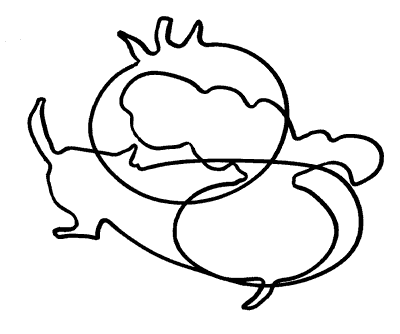 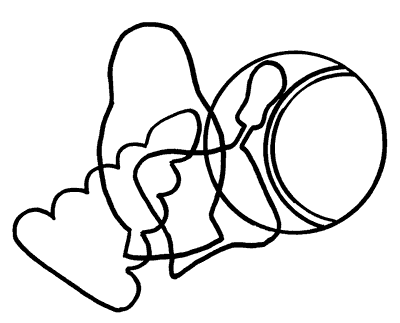 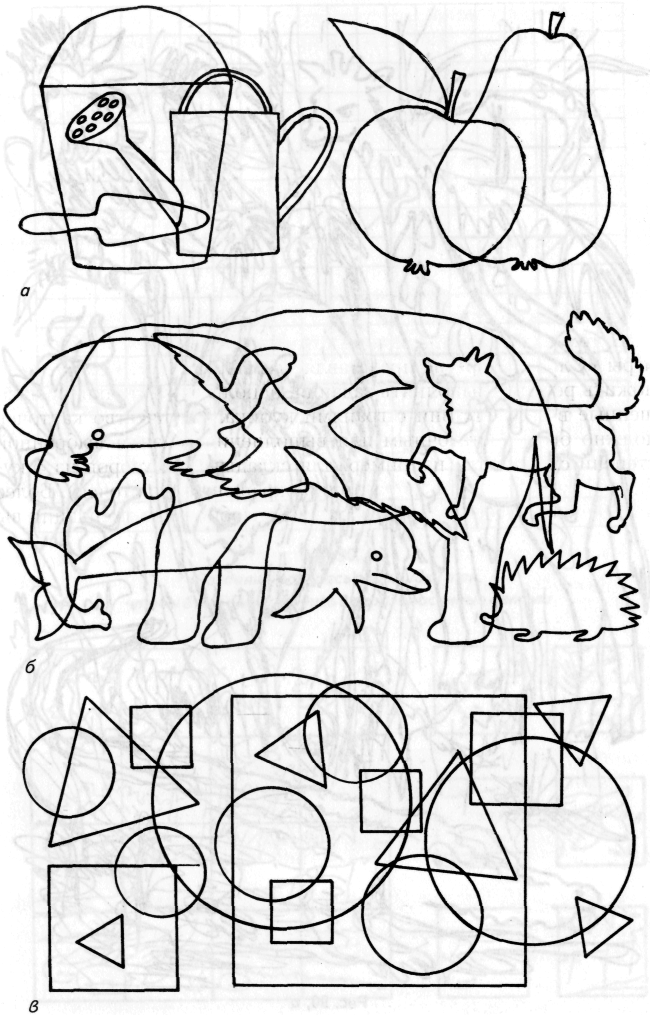 2 задание для гнома Чихуна  (Слайд № 8) «Сравнение»На столах лежат карточки, надо найти два одинаковых  клоуна  и раскрасить их.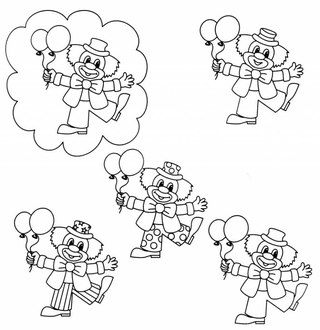 3 задание для гнома Сони (Слайд №9) «Справа – слева»Поднимите правую руку, поднимите левую…..Работа по картинке. 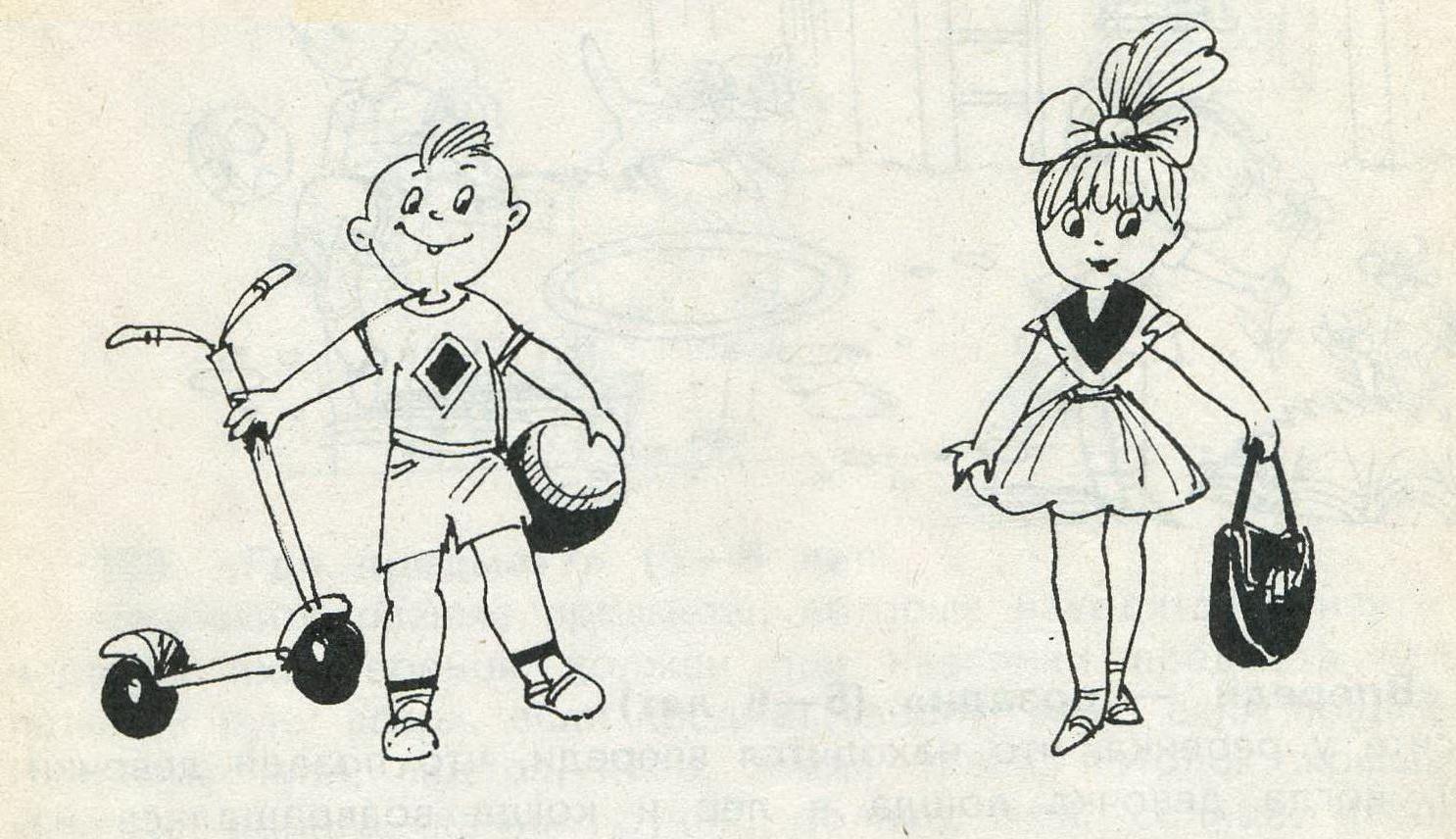 С какой стороны находиться девочка?С  какой мальчик?В какой руке девочка держит сумку?Что у мальчика в правой руке?В какой руке мяч?4 задание для Ворчуна  (Слайд №10)  «Следопыт»Пройди по пунктирным линиям и найди для каждой фигурки новое место. Нарисуй фигурки в пустых квадратах. 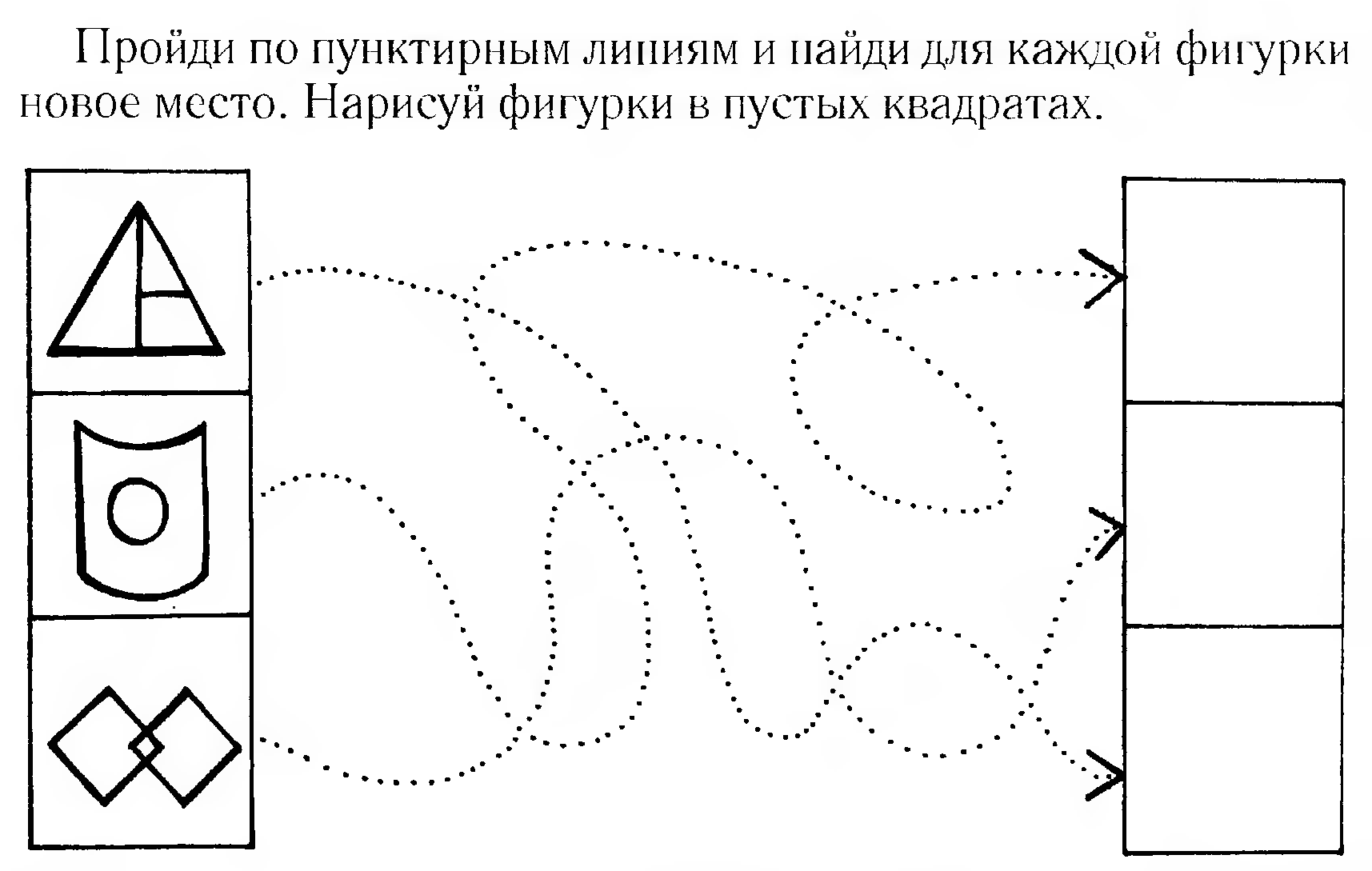 5  физминутка  для гнома Весельчака (Слайд №11)Выполняют движения под музыку Б. Соловьева «Зверобика»6 задание для гнома Тихони (Слайд № 12) «Волшебные палочки»Из счетных палочек выкладываем картинку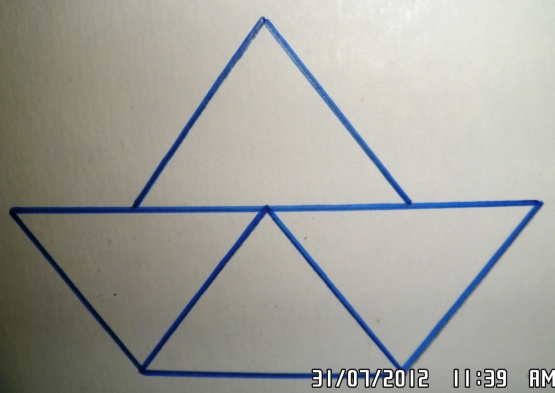 Сколько треугольников на картинке?7 задание для гнома  Дока  (Слайд 13) «Рисунок по клеточкам»Молодцы ребята! Помогли гномам и спасли Белоснежку. 